Unit 3 Lesson 10: Algoritmos de resta (parte 3)WU Observa y pregúntate: Dígitos que desaparecen (Warm up)Student Task Statement¿Qué observas? ¿Qué te preguntas?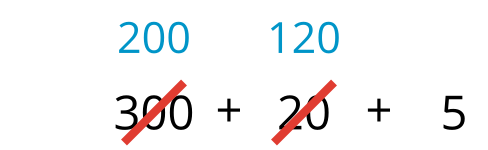 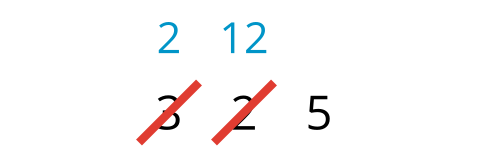 1 Un nuevo algoritmo de restaStudent Task StatementAndre y Clare encontraron el valor de . Así empezaron su trabajo.Algoritmo de Andre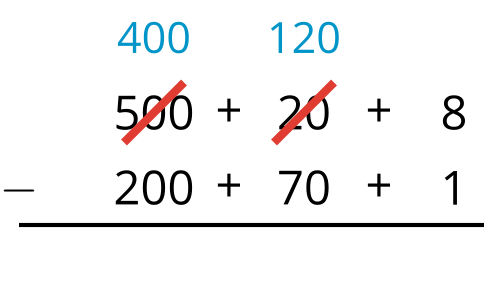 Algoritmo de Clare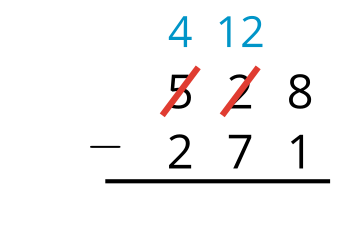 Completa los dos algoritmos para encontrar la diferencia.Andre y Clare empezaron a restar de formas distintas. ¿Cómo influyó cada forma de empezar en los pasos que siguieron para encontrar la diferencia?2 Prueba el algoritmo de ClareStudent Task StatementClare usó un algoritmo para encontrar el valor de .Intenta usar su algoritmo para encontrar el valor de cada diferencia.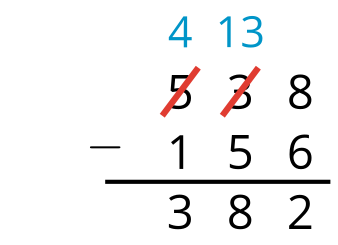 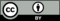 © CC BY 2021 Illustrative Mathematics®